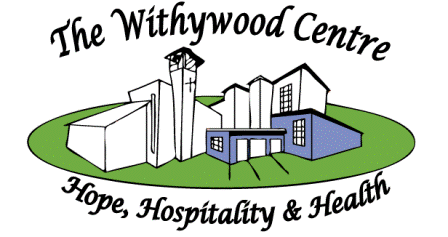 Trustee Job DescriptionSouth Bristol Church & Community Trust (SBCCT)To become a new Trustee we are hoping you will engage with our community and enhance what the Withywood Centre has become.Our vision statement is:A Centre of excellence, changing lives through being the genuine heart of the Community, offering: Hope, Hospitality and Health.We would like the following:Ideally attend all Board meetings (4 per year), see Trustees’ responsibilities statement’.Comply with our governing document (M & A’s) and the law.   Ensure that the Charity is carrying out its purpose for the public benefit.Act in the best interest of SBCCT.Manage SBCCT’s resources responsibly.Make sure the charity is accountable. Skill of any of the following: HR, Legal or Health and Safety. 